Publicado en   el 10/06/2014 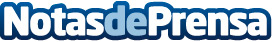 Pastor firma un convenio de colaboración en materia de infraestructuras y transporte con su homólogo mexicanoDatos de contacto:Nota de prensa publicada en: https://www.notasdeprensa.es/pastor-firma-un-convenio-de-colaboracion-en Categorias: Construcción y Materiales http://www.notasdeprensa.es